Estado de Mato Grosso do Sul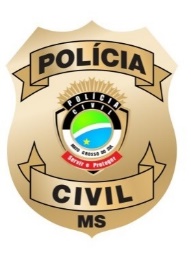 Secretaria de Estado de Justiça e Segurança PúblicaPolícia CivilAcademia de Polícia CivilDelegado Júlio Cesar da Fonte NogueiraANEXO DO REQUERIMENTO DE MATRÍCULAAS RESPOSTAS AOS QUESITOS AQUI FORMULADOS SÃO DE SUMA IMPORTÂNCIA PARA A ACADEMIA DE POLÍCIA CIVIL, SOLICITAMOS A SUA ATENÇÃO NO PREENCHIMENTO DE TODOS OS CAMPOS.FORMA DE PREENCHIMENTO: DIGITADO OU LETRA DE FÔRMAI - DADOS PESSOAISNOME COMPLETO___________________________________________________________________________________________________________02. DATA DE NASCIMENTO________/_________/__________03. NACIONALIDADE_____________________________________________NATURALIDADE______________________________UF_____________04. NOME DO PAI________________________________________________05. NOME DA MÃE_______________________________________________06. RG_____________________ÓRGÃO EXPEDIDOR__________UF______07. CPF_______________________PIS/PASEP________________________08. CERTIFICADO DE RESERVISTA RA _____________________________      ÓRGÃO EXPEDIDOR CSM _____________________________________09. TÍTULO DE ELEITOR Nº. INSCRIÇÃO ____________________________ ZONA__________ SEÇÃO_________ MUNICÍPIO/UF_______________/____10. CNH Nº. REGISTRO_______________________CATEGORIA__________      VALIDADE__________/__________/__________11. DADOS BANCÁRIOS - BANCO: ____________ AGÊNCIA: ___________ CONTA CORRENTE: _________________________12. ESTADO CIVIL_______________________________________________13. NOME DO CÔNJUGE__________________________________________14. CONJUGE É FUNCIONÁRIO PÚBLICO?      (    ) SIM      (    ) NÃO	SE AFIRMATIVA, LOCAL ONDE O MESMO TRABALHA ______________ _______________________________________________________________15. ENDEREÇO RESIDENCIAL ATUALRUA______________________________________________Nº___________COMPLEMENTO_________________________________________________BAIRRO______________________________FONE_____________________CIDADE___________________________UF________CEP_______________16. ENDEREÇO ONDE TENHA RESIDIDO NOS ÚLTIMOS CINCO ANOSRUA______________________________________________Nº___________COMPLEMENTO_________________________________________________BAIRRO______________________________FONE_____________________CIDADE___________________________UF________CEP_______________RUA______________________________________________Nº___________COMPLEMENTO_________________________________________________BAIRRO______________________________FONE_____________________CIDADE___________________________UF________CEP_______________17. ALTURA ___________PESO____________ MANEQUIM Nº. __________CALÇADO Nº. ____________ TÊNIS Nº. _____________II - FORMAÇÃO ESCOLAR01. CURSO SUPERIOR: ___________________________________________ 02. FACULDADE/UNIVERSIDADE ONDE CURSOU: ____________________ _______________________________________________________________CIDADE________________________UF___ ANO DE CONCLUSÃO _______03. OUTROS CURSOS:1. _____________________________________________________________ 2. _____________________________________________________________3. _____________________________________________________________4. _____________________________________________________________III - ATIVIDADES PROFISSIONAIS01. ESTÁ EMPREGADO ATUALMENTE?    (     ) SIM      (     ) NÃO	SE AFIRMATIVA QUAL O CARGO _______________________________FIRMA, REPARTIÇÃO OU EMPREGADOR ___________________________________________________________________________________02. ENDEREÇO DO LOCAL DE TRABALHO _____________________________________________________________________________________EMPREGO NOS ÚLTIMOS 5 (CINCO) ANOS: CARGO _____________________________________________________	EMPREGADOR_______________________________________________	ENDEREÇO DO LOCAL DE TRABALHO___________________________      ____________________________________________________________	CIDADE_________________________UF_____FONE________________	PERÍODO DE _______/_______/_______ A _______/________/________	MOTIVO DA SAÍDA ___________________________________________CARGO _____________________________________________________	EMPREGADOR_______________________________________________	ENDEREÇO DO LOCAL DE TRABALHO___________________________      ____________________________________________________________	CIDADE_________________________UF_____FONE________________	PERÍODO DE _______/_______/_______ A _______/________/________	MOTIVO DA SAÍDA ___________________________________________CARGO _____________________________________________________	EMPREGADOR_______________________________________________	ENDEREÇO DO LOCAL DE TRABALHO___________________________      ____________________________________________________________	CIDADE_________________________UF_____FONE________________	PERÍODO DE _______/_______/_______ A _______/________/________	MOTIVO DA SAÍDA ___________________________________________04. QUAL SUA PROFISSÃO PRINCIPAL: _____________________________05. QUAL SUA PROFISSÃO SECUNDÁRIA: ___________________________06. TEM ALGUMA HABILIDADE ESPECÍFICA?         (    ) SIM      (    ) NÃOCASO AFIRMATIVO QUAL: ________________________________________07. VOCÊ JÁ FOI SERVIDOR PÚBLICO ESTADUAL, FEDERAL OU MUNICIPAL?____________________________________________________CASO AFIRMATIVO FORNEÇA:ÓRGÃO ________________________________________________________ ÚLTIMA LOTAÇÃO ____________________________ DATA _____________ MOTIVO DA EXONERAÇÃO OU DEMISSÃO __________________________ ______________________________________________________________________________________________________________________________IV - INFORMAÇÕES COMPLEMENTARES01. NOS ÚLTIMOS DEZ ANOS VOCÊ JÁ RESPONDEU A:	INQUÉRITO POLICIAL 	SIM  (    )       NÃO  (    )	INQUÉRITO POLICIAL MILITAR 	SIM  (    )       NÃO  (    )	PROCESSO CÍVEL	SIM  (    )       NÃO  (    )	PROCESSO CRIME	SIM  (    )       NÃO  (    )	PROCESSO ADMINISTRATIVO DISCIPLINAR	SIM  (    )       NÃO  (    )	SINDICÂNCIA ADMINISTRATIVA DISCIPLINAR 	SIM  (    )       NÃO  (    )	OUTROS 	SIM  (    )       NÃO  (    )       02. CASO AFIRMATIVO FORNEÇA DETALHES______________________ _____________________________________________________________________________________________________________________________________________________________________________________________03. JÁ FOI REABILITADO ? 		(    ) SIM      (    ) NÃO04. PORQUE ESCOLHEU A PROFISSÃO POLICIAL CIVIL? ________________________________________________________________________________________________________________________________________________________________________________________________________________________________________________________________________________________________________________________________________________________________________________________________________________________________________________________________________________________________________________________05. QUAIS AS SUAS EXPECTATIVAS COMO FUTURO POLICIAL?  ______________________________________________________________________________________________________________________________________________________________________________________________________________________________________________________________________________________________________________________________________________________________________________________________________________________________________________________________________________________________________________________06. CITAR QUAISQUER OUTRAS INFORMAÇÕES A SEU RESPEITO QUE VOCÊ JULGUE IMPORTANTE_________________________________________________________________________________________________________________________________________________________________________________________________________________________________________________________________________________________________________________________________________________________________________________________________________________________________________________________________________________________________________________________________________________________________________________________________________________________V - ATIVIDADES ACADÊMICAS01. JÁ FOI ALUNO DA ACADEPOL/MS OU DE OUTRA ACADEMIA DE POLÍCIA CIVIL OU MILITAR?		(    ) SIM      (    ) NÃOCASO POSITIVO QUAL? __________________________________________ _______________________________________________________________POR QUAL MOTIVO SAIU? ________________________________________ ______________________________________________________________________________________________________________________________VI - SITUAÇÃO SOCIAL01. CITE 03 (TRÊS) PESSOAS QUE POSSAM PRESTAR INFORMAÇÕES SOBRE VOCÊ:NOME _________________________________________________________RUA _________________________________Nº. _______________________COMPLEMENTO ________________________________________________BAIRRO ____________________________ FONE _____________________ CIDADE ____________________________UF______CEP_______________NOME _________________________________________________________RUA _________________________________Nº. _______________________COMPLEMENTO ________________________________________________BAIRRO ____________________________ FONE _____________________ CIDADE ____________________________UF______CEP_______________NOME _________________________________________________________RUA _________________________________Nº. _______________________COMPLEMENTO ________________________________________________BAIRRO ____________________________ FONE _____________________ CIDADE ____________________________UF______CEP_______________02. CASO TENHA, CITE 02 (DUAS) AUTORIDADES QUE POSSA PRESTAR INFORMAÇÕES SOBRE VOCÊ: (EX: JUIZ, PROMOTOR, DELEGADO, ETC.)NOME _________________________________________________________CARGO QUE OCUPA _____________________________________________RUA _________________________________Nº. _______________________COMPLEMENTO ________________________________________________BAIRRO ____________________________ FONE _____________________ CIDADE ____________________________UF______CEP_______________NOME _________________________________________________________CARGO QUE OCUPA _____________________________________________RUA _________________________________Nº. _______________________COMPLEMENTO ________________________________________________BAIRRO ____________________________ FONE _____________________ CIDADE ____________________________UF______CEP_______________03. , CITE 02 DUAS PESSOAS PARA CONTATO:NOME _________________________________________________________RUA _________________________________Nº. _______________________COMPLEMENTO ________________________________________________BAIRRO ____________________________ FONE _____________________ CIDADE ____________________________UF______CEP_______________NOME _________________________________________________________RUA _________________________________Nº. _______________________COMPLEMENTO ________________________________________________BAIRRO ____________________________ FONE _____________________ CIDADE ____________________________UF______CEP_______________04. CITE O NOME DOS CLUBES OU ASSOCIAÇÕES QUE VOCÊ SEJA       SÓCIO OU QUE FREQUENTA REGULARMENTE:_____________________________________________________________________________________________________________________________________________________________________________________________05. VOCÊ JÁ FEZ OU FAZ USO HABITUAL DE BEBIDAS ALCOÓLICAS OU POSSUI QUALQUER OUTRO VÍCIO OU DEPENDÊNCIA? 	SIM (    )       NÃO (    )	CASO AFIRMATIVO FORNEÇA DETALHES __________________________________________________________________________________06. PRESTA ALGUM SERVIÇO VOLUNTÁRIO?	SIM (    )       NÃO (    )SE AFIRMATIVO ONDE? __________________________________________PERÍODO________/________/________ A ________/__________/________07. VOCÊ POSSUI FILIAÇÃO PARTIDÁRIA?	SIM (    )       NÃO (    )	CASO AFIRMATIVO QUAL O PARTIDO ___________________________VII - SITUAÇÃO FAMILIAR01. COM QUEM VOCÊ RESIDE:(    ) SOZINHO(a)				(    ) COM OS PAIS(    ) COM ESPOSO(a)			(    ) COM COMPANHEIRO(a)(    ) COM FILHO(a)				(    ) COM AMIGOCITAR OS MOTIVOS: __________________________________________________________________________________________________________________________________________________________________________________________________________________________________________02. SEU SALÁRIO ATUAL ADVÉM DE MAIS DE UMA FONTE DE RENDA? 	SIM (    )       NÃO (    )03. QUANTO É O SEU SALÁRIO? ___________________________________04. QUANTO É A SUA RENDA FAMILIAR? ____________________________05. QUANTAS PESSOAS CONTRIBUEM? ____________________________06. SUA RESIDÊNCIA É:(    ) PRÓPRIA				(    )  CEDIDA(    ) ALUGADA				(    ) OUTROS ( especificar)______________________________________________________________________________________________________________________________07. POSSUI VEÍCULO AUTOMOTOR?		(   ) SIM	(   ) NÃO, FORNEÇA MARCA _______________________MODELO ____________________PLACA_______________ANO_______08. CITAR O NOME DE SEUS DEPENDENTES:09. VOCÊ JÁ SOFREU OU SOFRE DE:DISTÚRBIOS MENTAIS OU NERVOSOS	SIM  (     )       NÃO  (    )MOLÉSTIA INFECTO-CONTAGIOSA	SIM  (     )       NÃO  (    )DOENÇAS HEREDITÁRIAS			SIM  (     )       NÃO  (    )OUTROS TIPOS DE DOENÇA		SIM  (     )       NÃO  (    ):TOMA REMÉDIO CONTROLADO 		SIM  (     )       NÃO  (    )QUAL? ________________________________________________________EXPLIQUE DETALHADAMENTE O QUE VOCÊ SABE SOBRE A DOENÇA: ______________________________________________________________________________________________________________________________10. ALGUM MEMBRO DE SUA FAMÍLIA JÁ SOFREU OU SOFRE DE:DISTÚRBIOS MENTAIS OU NERVOSOS		SIM  (     )       NÃO  (    )MOLÉSTIA INFECTO-CONTAGIOSA		SIM  (     )       NÃO  (    )DOENÇAS HEREDITÁRIAS				SIM  (     )       NÃO  (    )OUTROS TIPOS DE DOENÇA			SIM  (     )       NÃO  (    )CASO AFIRMATIVO, EXPLIQUE DETALHADAMENTE SOBRE A DOENÇA E O GRAU DE PARENTESCO: _____________________________ ______________________________________________________________________________________________________________________________11. VOCÊ JÁ FOI INTERNADO EM HOSPITAL? 	(   ) SIM	(   ) NÃOCASO POSITIVO, FORNEÇA DETALHADAMENTE:NOME DO HOSPITAL _________________________________________MOTIVO DO INTERNAMENTO OU NOME DA DOENÇA__________________________________________________________________________PERÍODO DE INTERNAMENTO ____/_____/_____ A ____/_____/______CIDADE_____________________________________________UF_____12. TEM ALGUMA RESTRIÇÃO FÍSICA? ________ QUAL? ______________ _______________________________________________________________13. VOCÊ TEM ALGUM DISTÚRBIO DE SAÚDE QUE O LIMITE QUANTO A PRÁTICA DE:GINÁSTICA							(   ) SIM   (   ) NÃO NATAÇÃO							(   ) SIM   (   ) NÃO CORRIDAS							(   ) SIM   (   ) NÃO GINÁSTICA PESADA						(   ) SIM   (   ) NÃO CAMINHADAS LONGAS					(   ) SIM   (   ) NÃO ARTES MARCIAIS OU DEFESA PESSOAL 	(   ) SIM   (   ) NÃOOUTRAS MODALIDADES ESPORTIVAS QUE EXIJAM ESFORÇO FÍSICO (especificar) _____________________________________________________________________________________________________________14. TIPO SANGUÍNEO__________________FATOR RH_________________VIII - INFORMAÇÕES PESSOAISFALA OUTRO IDIOMA? _______ QUAL? _____________________________ _____________________________________________________________________________________________________________________________________________________________________________________________FALE LIVREMENTE SOBRE VOCÊ: _________________________________ _________________________________________________________________________________________________________________________________________________________________________________________________________________________________________________________________________________________________________________________________________________________________________________________________________________________________________________________(NOME) _______________________________________________________, DECLARO QUE AS RESPOSTAS FORNECIDAS NESTE QUESTIONÁRIO SÃO A EXPRESSÃO DA VERDADE.____________________, _____ de ____________ de 2022._________________________________________(assinatura por extenso)NOMEPARENTESCONASCIMENTO